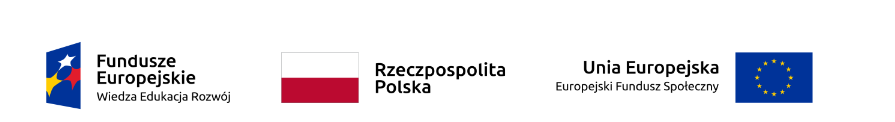 Załącznik Nr 1 do Zapytania ofertowegoSpr. Nr: CUS.26.21.21FORMULARZ OFERTOWYI.  Nazwa Zamawiającego, adres:Centrum Usług Społecznych w Kozienicachul. Radomska 3626-900 KozieniceII. Nazwa i dokładny adres Oferenta /NIP, Regon/:………………………………………………………………………………………………………………………………………………………………………………………………………………………………Odpowiadając na Zapytanie ofertowe na Dostawę specjalistycznego sprzętu dla osób z niepełnosprawnościami w ramach projektu pn. „Centrum Usług Społecznych w Gminie Kozienice miejscem integracji i koordynacji usług społecznych dla mieszkańców”” współfinansowanego ze środków Europejskiego Funduszu Społecznego realizowanego w ramach Programu Operacyjnego Wiedza Edukacja Rozwój 2014-2020, składamy niniejszą ofertę. Oferujemy wykonanie dostawy będącej przedmiotem zamówienia: Część I: Zakup i dostawa specjalistycznego sprzętu komputerowego oraz oprogramowania dla osób z niepełnosprawnościami:  Cena netto :.........................(słownie:………………………………………………………),Cena brutto:………………(słownie:………………………………………………………)Okres gwarancji:……. miesięcy W tym:Program powiększający, udźwiękowiający i ubrajlawiający– cena netto:…….., tj………brutto	Program wspomagający rehabilitację osób z afazją – cena netto:…….., tj………brutto	Program do rozwoju funkcji poznawczych – cena netto:…….., tj………brutto			        Oprogramowanie wspomagające komunikację – cena netto:…….., tj………brutto        	Specjalistyczna klawiatura– cena netto:……….., tj………brutto			        Multimedialny program diagnostyczno-teraupetyczny -cena netto:……….., tj………brutto,    	Specjalistyczny program służący do wspierania terapii osób z autyzmem – cena netto:…….., tj………brutto	 		Urządzenie do sterowania komputerem przy użyciu oczu– cena netto:…..….., tj………brutto	Specjalistyczna klawiatura dla osób niepełnosprawnych – cena netto:…….., tj………brutto		Specjalistyczna ramka zabezpieczająca do klawiatury – cena netto:……..., tj………bruttoSpecjalistyczna mysz do obsługi komputera – cena netto:…..….., tj………brutto	Elektroniczna lupa powiększająca – cena netto:…..….., tj………brutto	Urządzenie do odtwarzania książek – cena netto:……….., tj………brutto	Specjalistyczna mysz komputerowa dla osób niepełnosprawnych – cena netto:…….., tj………bruttoSpecjalistyczny przycisk dla osób niepełnosprawnych – cena netto:…….., tj………brutto	Laptop – cena netto za 1 szt. :…….., tj………brutto	               cena netto za 5 szt. …………..tj…………… brutto	Urządzenie wielofunkcyjne – cena netto:…….., tj………brutto	Część II: Zakup i dostawa urządzenia Easy Biofeedback Cena netto :.........................(słownie:………………………………………………………),Cena brutto:………………(słownie:………………………………………………………)W tym:urządzenie Easy Biofeedback – cena netto:……………….., tj. ………………..bruttoszkolenie – cena netto ………….zł, tj……………zł bruttookres gwarancji:…………miesięcyOświadczamy, że podana cena zawiera wszystkie koszty związane z realizacją przedmiotu zamówienia.Oświadczamy, że zapoznaliśmy się dokładnie z warunkami zawartymi w zapytaniu ofertowym i specyfikacji technicznej  i uznajemy się za związanych określonymi w nimi postanowieniami.Oświadczamy, że posiadamy doświadczenie oraz dysponujemy potencjałem technicznym i osobami zdolnymi do wykonania zamówienia.Oświadczamy, że posiadamy uprawnienia do wykonywania określonej działalności i czynności, jeżeli przepisy prawa nakładają obowiązek ich posiadania.Oświadczamy, że znajdujemy się w sytuacji finansowej i ekonomicznej zapewniającej profesjonalne wykonanie przedmiotu zamówienia.Oświadczamy, że wszystkie produkty są objęte gwarancją.Wszelką korespondencję związaną z niniejszym postępowaniem należy kierować do:Pan/Pani ……..:……………………………………………………telefon: ……………………........…………………………………e-mail: ……………………………………………………………..Osobą odpowiedzialną za prawidłową realizację zamówienia jest:      Pan/Pani ……..:……………………………………………………      telefon: ……………………........…………………………………      e-mail: ……………………………………………………………..…………………………., dnia  ……………                                         …..............................................								                     Podpis oferenta